Jakarta, ………………2021No.: ………………………..Kepada Yth. Bpk/lbu  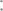 Direktur Paten, DTLST & RDDirektorat Jenderal Kekayaan IntelektualKementerian Hukum dan Hak Asasi Manusia Republik IndonesiaHal	: Permohonan Penelusuran Informasi Paten Dengan hormat,Bersama ini kami memohon bantuan Bapak/lbu untuk mendapatkan Surat Keterangan Resmi yang dikeluarkan oleh Direktorat Jenderal Kekayaan Intelektual, dari Senyawa dan/atau kombinasi senyawa kimia berikut :………………………………………………………………………………………………………………………………………………………………………………………………………………………………………………………………………………………atau dengan nama lainnya yang tertera pada lampiran surat ini baik yang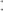 sudah berakhir masa patennya;sedang dalam proses (Publikasi A);sudah disetujui (Publikasi B); danyang tidak teraksesDernikian permohonan ini kami sampaikan. Besar harapan kami untuk mendapatkan surat keterangan resmi tentang senyawa kimia tersebut dalam waktu dekat ini.Atas perhatian serta kebijaksanaan Bapak/lbu, kami mengucapkan terima kasih.Hormat kami,..................................................Jabatan*Contoh Format Surat Pemohon